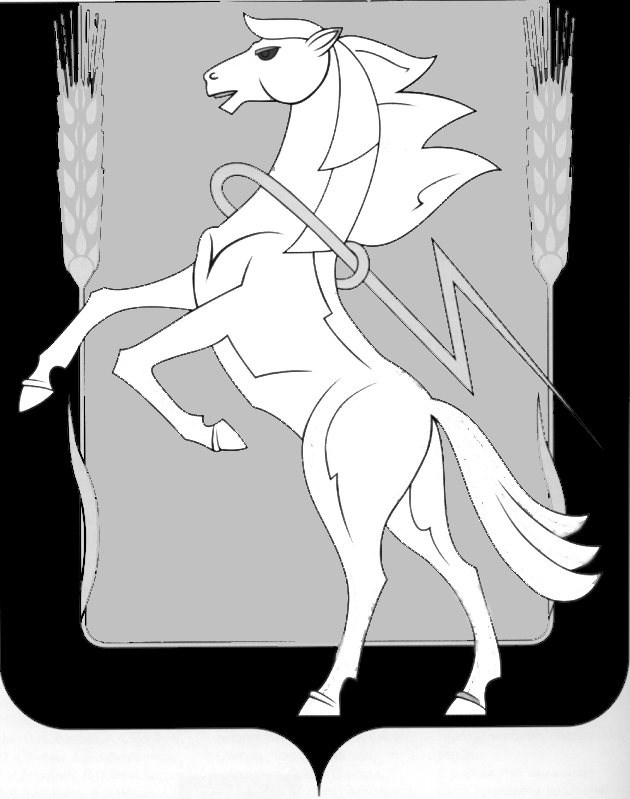 АдминистрацияПолетаевского сельского поселенияСосновского муниципального района Челябинской области456520,п.Полетаево,ул.Лесная,д. 2А,тел.(факс) 8-(351)44-4-52-99, ж/д.2-75-79 от_______________№_______Информация о работе с обращениями граждан за 2019г. годовой отчётВсего обращений - 266     из них:     а) письменных обращений - 202     б) устных обращений - 64Результаты рассмотрения обращений:а) вопросы решены положительно - 21б) меры приняты - 4в) даны разъяснения - 220По рассмотренным обращениям:     а) рассмотрено обращений с нарушением сроков - 0     б) с выездом на место - 27     в) взято на контроль - 266Глава  Полетаевского сельского поселения                                                                     Е.Я. Лаврова                                                  Исп.:Первухина Ю.В.,Тел.: 8(35144)4-52-99